Zapytania ustne zgłoszone w dniu 24 maja 2016 r. na Sesji Rady Gminy Stegna przez Radną Gabrielę Danelską:Odnośnie zarośniętych poboczy przy drodze Stegna – Mikoszewo.Czy udało się coś ustalić w sprawie wykupu budynku pod świetlicę w Stegience Osadzie.Jaka jest sytuacja Państwa Tomaszewskich, czy mają już bieżącą wodę.Odnośnie sytuacji dowozu uczniów do szkół:- Czy został ogłoszony przetarg,- Czy wiadome jest, że w ostatnim tygodniu jeździł autobus z rejestracją, której nie ma na wykazie przedstawionym przez konsorcjum.Radna otrzymała informację, iż 20 osób objętych jest kartą dużej rodziny. Czy była jakaś                             promocja, czy ludzie wiedzą, że taka karta jest bezpłatna i czy wiedzą, że mogą się zgłaszać 
i gdzie.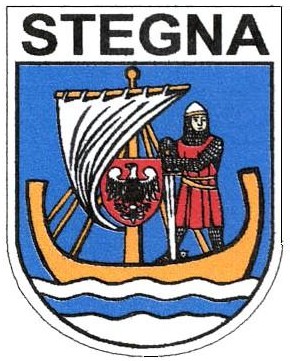   WÓJT GMINY STEGNA             						Stegna, 07.06.2016 r.ORG-RG.0003.10.2016							Sz. P.							Gabriela DanelskaRadna Gminy Stegna	W odpowiedzi na Pani zapytania z dnia 24 maja 2016r., informuję, co następuje:Ad. 1W dniu 27.05.2016 r., do Zarządu Dróg Wojewódzkich w Gdańsku zostało wysłane pismo 
z zapytaniem dotyczącym tegorocznych terminów prac związanych z wykaszaniem dróg wojewódzkich na terenie gminy Stegna. O otrzymanej odpowiedzi poinformujemy Panią osobnym pismem.Ad. 2Dnia 27 kwietnia 2016 r. właściciel nieruchomości zabudowanej, położonej w miejscowości Stegienka-Osada telefonicznie poinformował pracownika urzędu o braku zgody na sprzedaż działki za cenę podaną w operacie.Ad. 3 Państwo Tomaszewscy nie są podłączeni do zbiorczej sieci wodociągowej.Ad. 4Przetarg na dowóz uczniów do placówek oświatowych nie został ogłoszony. Nie było informacji o zamiennym autobusie.Ad. 5Odnośnie Karty Dużej Rodziny informujemy, iż:- do  63 rodzin zostały wysłane listy z przypomnieniem, że mogą ubiegać się o wydanie Gminnej Karty Dużej Rodziny z wnioskiem do wypełnienia,- do dnia dzisiejszego zostało złożonych 10 wniosków  dla 57 osób,- przy składaniu wniosków na Ogólnopolską Kartę Dużej Rodziny dołączany  jest wniosek na Gminną  Kartę,- na stronie Gminnego Ośrodka Pomocy Społecznej  umieszczona jest informacja na temat Gminnej Karty Dużej Rodziny jak i wniosek do pobrania i wypełnienia,- przesłane zostały informacje do sołtysów z prośba o wywieszenie na tablicach informacyjnych o możliwości złożenia wniosku i otrzymania Karty Dużej Rodziny.  